В Правление РОО ТАМСЗАЯВЛЕНИЕО вступлении в региональную общественную организацию «Ассоциация медицинских сестер Тамбовской области» (сокращенно РОО ТАМС), являющуюся корпоративным членом Общероссийской общественной организации «Ассоциация медсестер России» (РАМС)ФИО___________________________________________________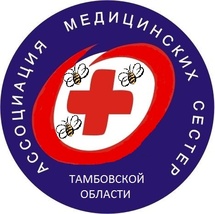 Дата рождения____________________Место работы___________________________________________Должность______________________________________________Специальность1_________________________________________Специальность2_________________________________________Телефон_________________________________Электронная почта______________________________________Я ознакомилась (-лся) с документами РОО ТАМС, находящимися в свободном доступе и выражаю свое согласие на обработку моих персональных данных (ФЗ №152 от 27.07.2006г «О персональных данных»)  и рассылку информации от РОО ТАМС и РАМС.Дата                                                                                       подпись